事業の目的国内外のニーズに対応したサービスやものづくりの新事業を創出するため、認定支援機関等と連携して、革新的な設備投資やサービス・試作品の開発を行う中小企業を支援します。対　象　要　件認定支援機関の全面バックアップを得た事業を行う中小企業・中小企業による共同体で、以下の要件のいずれかを満たすこと。・「中小サービス事業者の生産性向上のためのガイドライン」で示された方法で行う革新的なサービスの創出　　　　等であり、３～５年計画で、「付加価値額」年率３％及び「経常利益」年率１％以上の向上を達成できる計　　画であること。・「中小ものづくり高度化法」に基づく特定ものづくり基盤技術を活用した画期的な試作品の開発や生産プロ　　セスの革新であること。・本事業に参画する事業実施企業により構成される組合等が事業管理者となり、複数の事業実施企業が共　　　　　　　　　同し、設備投資により、革新的な試作品開発等やプロセスの改善に取り組むことで、事業実施企業全体の　　　　　　　3～5年計画で「付加価値額」年率3％及び「経常利益」年率1％以上の向上を達成できる計画であること。補助対象事業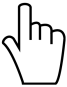 革新的サービス一般型コンパクト型革新的サービス＊補助上限額：1,000万円＊補助率：2/3＊設備投資が必要＊補助上限額：700万円＊補助率：2/3＊設備投資不可（但し総額で50万円未満は可）ものづくり技術＊補助上限額：1,000万円＊補助率：2/3＊設備投資が必要＊補助上限額：1,000万円＊補助率：2/3＊設備投資が必要共同設備投資＊補助上限額：共同体で5,000万円（500万円/社）＊補助率：2/3＊設備投資が必要（「機械装置費」以外の経費は、事業管理者の「直接人件費」を除き補助対象経費として認めておりません）＊補助上限額：共同体で5,000万円（500万円/社）＊補助率：2/3＊設備投資が必要（「機械装置費」以外の経費は、事業管理者の「直接人件費」を除き補助対象経費として認めておりません）